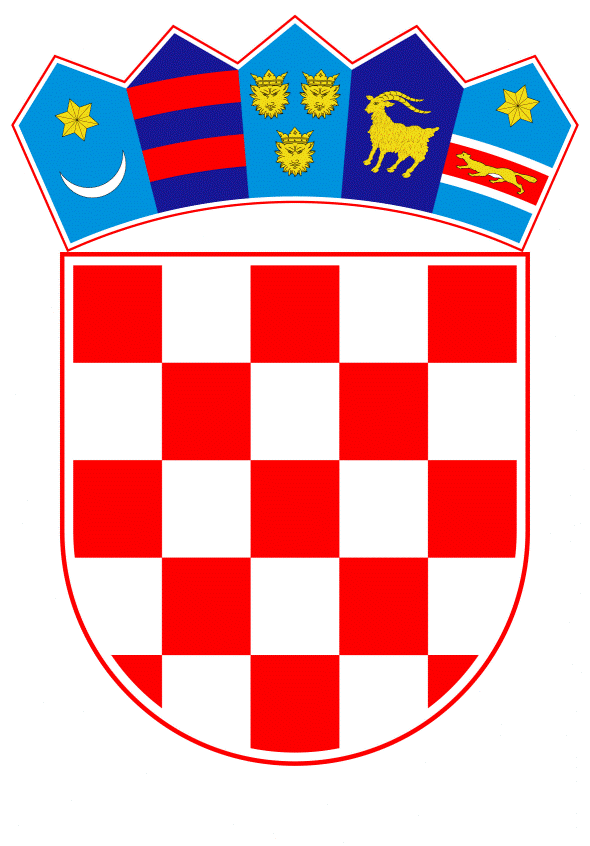 VLADA REPUBLIKE HRVATSKEZagreb, 11. ožujka 2021.______________________________________________________________________________________________________________________________________________________________________________________________________________________________PRIJEDLOG Na temelju članka 14. stavka 2. Zakona o uzgoju domaćih životinja („Narodne novine“, broj 115/18.), Vlada Republike Hrvatske je na sjednici održanoj ________________ donijelaO D L U K Uo donošenju Nacionalnog programa očuvanja izvornih i ugroženih pasmina domaćih životinja u Republici Hrvatskoj 2021. – 2025.I.Donosi se Nacionalni program očuvanja izvornih i ugroženih pasmina domaćih životinja u Republici Hrvatskoj 2021. – 2025., u tekstu koji je Vladi Republike Hrvatske dostavilo Ministarstvo poljoprivrede aktom, KLASA: 011-02/19-01/21, URBROJ: 525-14/0851-21-26, od 18. veljače 2021. II.Za potrebe provođenja Programa iz točke I. ove Odluke, potrebno je za cjelokupno programsko razdoblje 2021. – 2025. osigurati ukupan iznos sredstava u visini od 2.500.000,00 kuna, odnosno godišnji iznos od 500.000,00 kuna.Ministarstvo poljoprivrede je osiguralo financijska sredstva u Državnom proračunu Republike Hrvatske za 2021. godinu i projekcijama za 2022. i 2023. godinu u iznosu od 500.000,00 kuna godišnje, s razdjela 060 Ministarstva poljoprivrede, u okviru projekta T865021 "Nacionalni program očuvanja izvornih i ugroženih pasmina domaćih životinja Republike Hrvatske 2021-2025". Sredstva za preostale godine osigurat će se prilikom izrade državnog proračuna za naredna razdoblja u okviru ukupnog limita rashoda Ministarstva poljoprivrede. III.Zadužuje se Ministarstvo poljoprivrede da na svojim mrežnim stranicama objavi Program iz točke I. ove Odluke.IV.Ova Odluka stupa na snagu danom donošenja. PREDSJEDNIKmr. sc. Andrej Plenković OBRAZLOŽENJENacionalni program očuvanja izvornih i ugroženih pasmina domaćih životinja u Republici Hrvatskoj izrađen je na temelju članka 14. stavka 1. Zakona o uzgoju domaćih životinja ("Narodne novine", broj 115/18.) s ciljem očuvanja izvornih pasmina u dostatnom broju i uzgojnoj strukturi, prvenstveno kroz očuvanje u izvornom okruženju (in situ in vivo) i održivim sustavima gospodarenja kroz ex situ (in vivo i in vitro) programe očuvanja (mreža banki gena). Pasmine domaćih životinja koje se koriste u stočarstvu stvarane su tisućama godina sustavnim selekcijskim radom u specifičnom agrookolišnom, društvenom i geopolitičkom okruženju. Iz tog razloga, izvorne pasmine u svojoj genetskoj strukturi i fenotipu agregatno su akumulirale adaptilne karakteristike koje ih čine jedinstvenima i vrijednim očuvanja. Izvorne pasmine imaju velik značaj u održivoj proizvodnji proizvoda životinjskog podrijetla, diverzifikaciji proizvodnje, očuvanju tradicijskih proizvoda i sustava proizvodnje, ali i očuvanju zaštićenih krajolika, tradicionalnih uvjeta življenja i kulturne baštine. Gubitak bioraznolikosti unutar vrsta domaćih životinja i erozija genetskih resursa domaćih životinja ne ugrožava samo održivost sustava poljoprivredne proizvodnje i sigurnost opskrbe hranom, već ugrožava očuvanje tradicijskih proizvodnih sustava, diverzifikaciju stočarske proizvodnje i potencijal za održivi razvoj i opstanak ruralnog stanovništva u okviru očuvanih ruralnih sredina. Izvorne pasmine domaćih životinja nasljeđe su Republike Hrvatske čija je vrijednost vidljiva na ekonomskoj, socijalnoj, prirodnoj i kulturološkoj razini.Očekivani rezultat Programa je očuvanje i održivo korištenje izvornih pasmina u poljoprivredi, proizvodnja hrane i očuvanje ruralnog prostora. Ministarstvo poljoprivrede je osiguralo financijska sredstva u Državnom proračunu Republike Hrvatske za 2021. godinu i projekcijama za 2022. i 2023. godinu u iznosu od 500.000,00 kn godišnje, s razdjela 060 Ministarstva poljoprivrede, okviru projekta T865021 "Nacionalni program očuvanja izvornih i ugroženih pasmina domaćih životinja Republike Hrvatske 2021-2025". Sredstva za preostale godine Ministarstvo poljoprivrede će osigurati prilikom izrade državnog proračuna za naredna razdoblja u okviru ukupnog limita rashoda. Ukupna financijska sredstva za cjelokupno programsko razdoblje od 2021. do 2025. godine iznose 2.500.000,00 kn, odnosno 500.000,00 kn godišnje. Predlagatelj:Ministarstvo poljoprivrede Predmet:Prijedlog odluke o donošenju Nacionalnog programa očuvanja izvornih i ugroženih pasmina domaćih životinja u Republici Hrvatskoj 2021. – 2025.